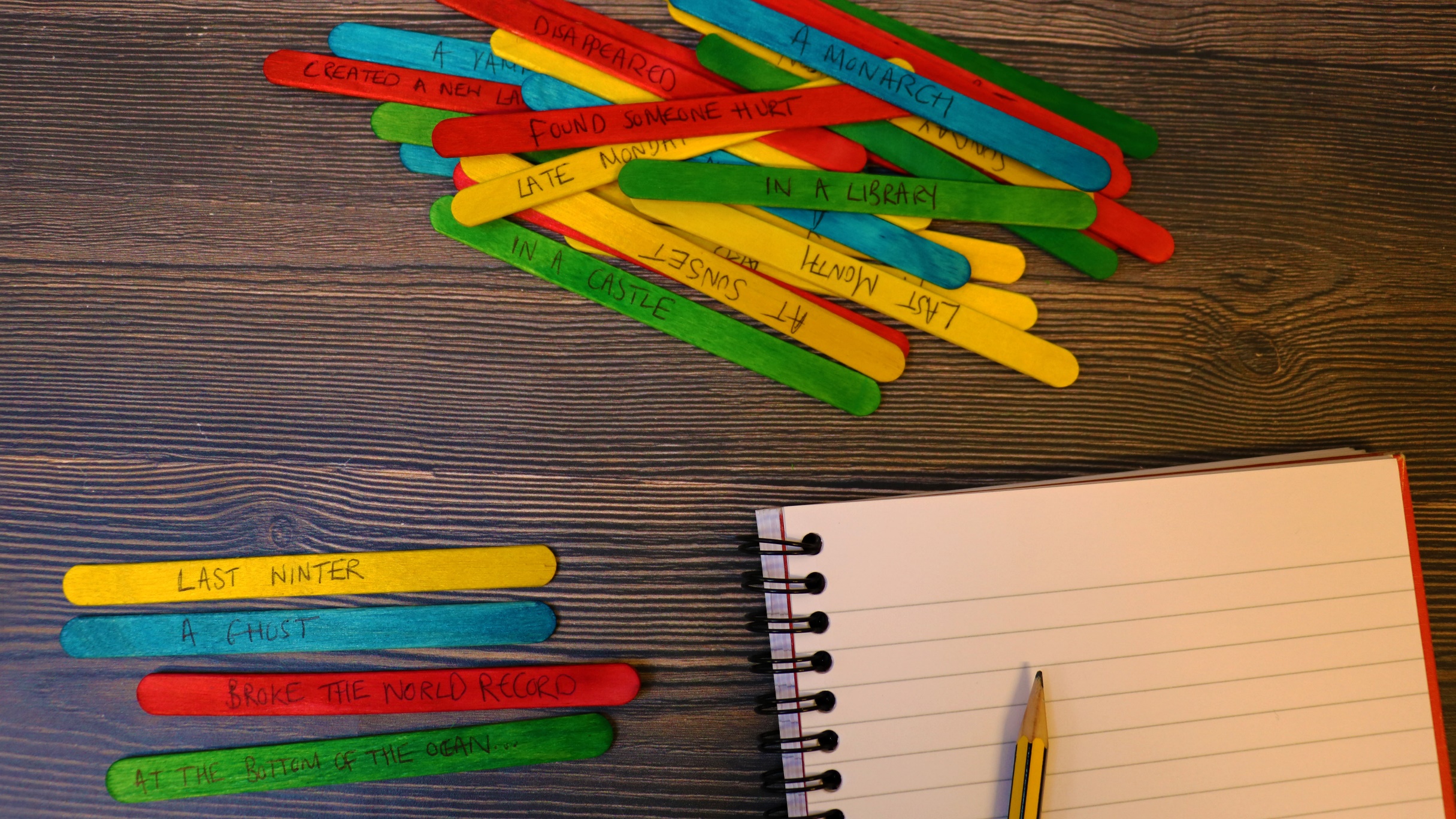 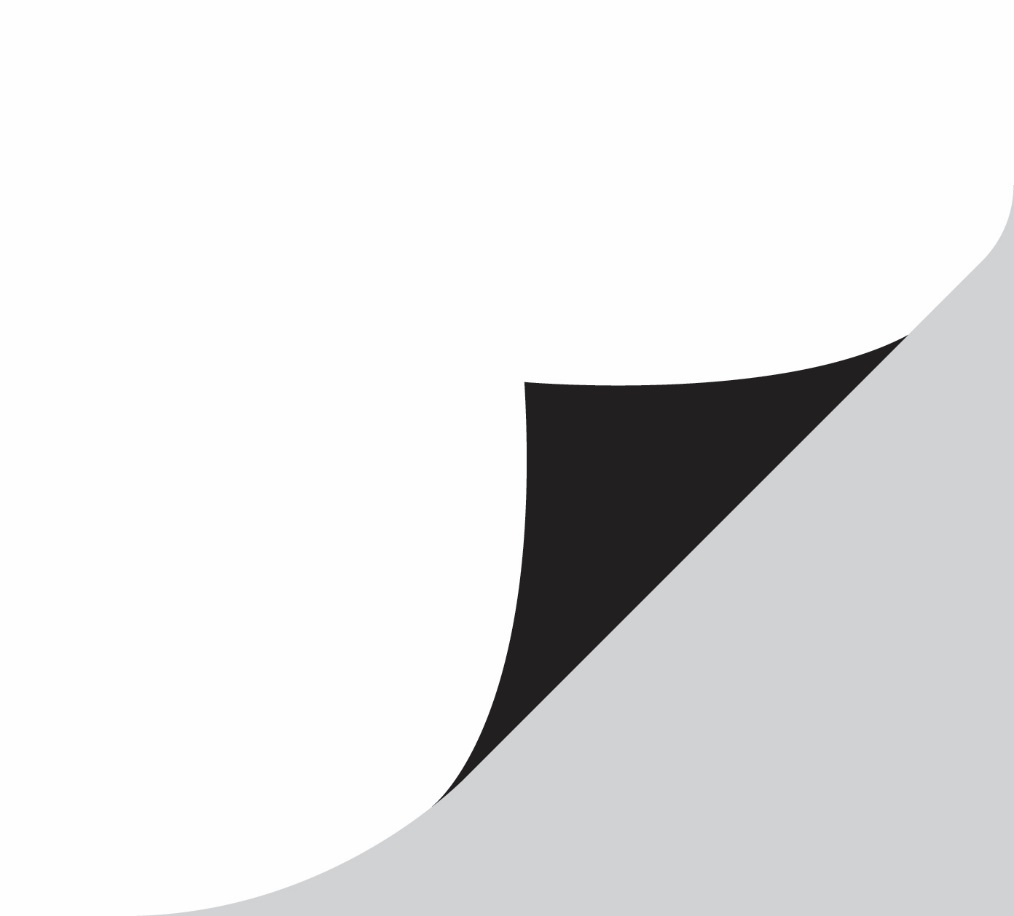 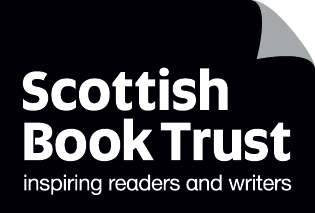 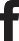 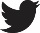 ContentsHow to make story sticks									2Suggested words										2Activities for using story stones								3About this resourceStory sticks are a fun and creative way to generate ideas for creative writing, especially stories, descriptive writing and narrative. When presented with a blank page and asked to write a story, young people can sometimes feel overwhelmed and find it challenging to come up with ideas, or know where to start. Story sticks are a great way to spark ideas. They can be used as an impetus for writing, or for developing verbal storytelling and communication skills. They are versatile and can be used with any age group and made more or less complex, as you require.How to make your story sticksAll you need for your story is some lollipop or crafting sticks. These are supplies that might be in your setting already in your art room or art box. They can be purchased very cheaply from most craft shops, for £1-£2 per pack. Before writing on your sticks, it is worth testing a few different pens (biro, fine liner, ballpoint) to see which works best for you and to check which bleed into the wood and might make the prompts harder to read. There are a number of blogs online that offer suggestions and ideas for creating story sticks, and for how to use them in the classroom. These are just a few which are worth looking into:Teaching the 5 W’s with story sticksUsing books as inspiration for story sticksStory sticks for creating ideasUsing story sticks with lower primarySuggested phrasesHere are some suggested phrases that you could use on your story sticks. These are just suggestions, and you can explore the blogs above for varied ideas you can adapt to suit your needs. Our sticks have been divided into four categories: time; setting; character; and action. You do not have to use all the phrases below; they are ideas to help you get started. You can create your own depending on the genre or age group you are working with. TimeLast winterLast summerThis morningThis afternoonTodayYesterdayEarly in the morningLate in the eveningAt sunriseAt sunsetLast nightTwo days agoLast monthNext weekTwo days from nowChristmas DayHalloweenSunday afternoonLate Monday night4 September12 July29 FebruaryOR any time you wantSettingIn a castleIn a desertOn an islandAt the bottom of the oceanAt a supermarketAt the corner shopIn the forest On a sports pitchIn the basementUnder the stairsOn top of a buildingIn a parkIn an atticAt the beachAt the cinemaOn the moonAt schoolNear a mountainIn a cityIn a libraryIn a shopIn a bookshopOR Any place you wantCharacterA manA womanA personA childA mouseA trainAn owlA foxA teacherA babyA vampireA kittenA sports teamA werewolfA monarchA mythical creatureAn antA ghostA zookeeperA poetA day dreamerA catA dogA celebrity ActionBroke the world recordWere all aloneNo one listenedGot into trouble…Got on a train to…Had to hideFound a…Had a secretNeeded moneyWere lostLearnt something newFound someone hurtMissed someoneGot stuckFound something unusualWanted something they could not haveDisappearedGot on a plane to…Got into a boatWrote a book about…Planted a treeCreated a new languageWere happy until…How to use story sticksThere are a number of different ways you can use the story sticks to inspire creativity in young people. Here are some activity suggestions. Verbal storytellingThis activity can be done in pairs or in small groups. Pick four of the story sticks at random, one from each category the four categories. One person reads the story starter out. For example, “Yesterday, in a shop, an owl disappeared”. The first person adds a sentence onto this, explaining what happens next. Another person using the phrase “And then…” continues the story. The story goes on until the group are happy with the direction of the story, or it comes to a natural end. Alternatively, you could set a limit, such as six “And then” additions to the story starter. To make it more challenging, you could ask pupils to repeat what has happened in the story thus far before they add to the story using “And then…”. This will test their listening and recall skills as well as developing their oracy and verbal storytelling skills. Creating charactersThis activity can be done in small groups. Each pupil picks a character stick only. The group must work together to create a character profile for each character. They can think about:Likes and dislikesDescription- what does the character look like?HobbiesFriends and family membersAny motivations/beliefsOnce each character has a profile, ask the pupils to put the character profiles next to each other. Ask them to discuss how they think the characters might know each other and how they will interact. Will they get on? Or will they disagree? Why? Do they have any similarities or are they more different than they are alike?Next, ask pupils to select a time, setting and action story stick. This is the base for their story. From this, pupils must create a short story, with a beginning, middle and end, which includes all of the characters. They can work in a group to plan their story, ensuring all characters feature. Remind pupils that not all the characters need to appear at the beginning, some could appear in the story in the middle, or at the end. Once the plan is complete, it can be presented verbally to the rest of the class.  As an extension, pupils can write up their story in full. Story mappingStory mapping is a fun and creative way to help pupils plan their story. Ask pupils to select four story sticks, one from each of the four categories. You could select one story for all the class to work on, or each pupil could select their own story sticks. This is the opening line for their story. Ask pupils to divide their page into eight squares, writing their opening line at the top of the page (they can turn their page landscape). These squares are the eight key points of the story. Rather than writing, ask pupils to draw what happens at each point in the story. Recommend that they draw the first and last panel to start, as this will enable them to see where the story begins and ends. They can now fill in the middle panels, planning visually what happens in their story. If pupils are struggling, you could play the “And then” game (see above) with other members of the class to generate ideas. You could also ask pupils to think about how they get from the first to last pane- does their character meet someone? Does the setting change? Is there another action? Does the story move forward or backward in time? Pupils could select another story stick from the bundle to help generate ideas for their story.As an extension, once the story map is complete, pupils can create a written story to accompany it. Alternatively, pupils could think about how the image and text might work together and create a comic strip of their story. Genre discussionAsk pupils to select four story sticks, one from each category. In pairs, ask pupils to discuss the story starter in front of them. What genre do they think it might be? Would they like to read it? How do they know what genre it could be? What are the clues from the story sticks? For example, it could be a jumbled line of different things, which might make them think it is a humorous story. Or it could include a character such as vampire or werewolf which might give them a clue. To encourage pupils to think more critically, ask them to think about the stereotypes and assumptions they are making when categorising the genre - what other books have they read or films they have seen that make them think that way, for example that a vampire would be in a horror story. Can they think of any books that challenge these stereotypes? How could they challenge stereotypes in their own writing? 